CRIMSON ENGINE: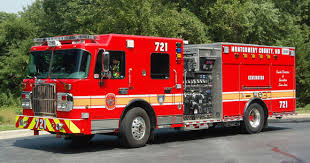 Length 32’ 6”, Width 9’ 9”, Height 9’ 6”, Gross Vehicle Weight 47,000 poundsClass A engine with Compressed Air Foam capacity750 Gallon Water Tank 25 Gallons of Class A foam (Enough for approximately 25000 gallons of finished foam solution)25 Gallons of Class B foam (Enough for approximately 8300 gallons of finished foam solution)1500 Gallon per Minute Hale Q-Max Pump 210 Cubic Feet per Minute Compressed Air Foam System (CAFS) Air compressorPre-piped mounted master stream device 500 - 1000 Gallons per Minute capacity Mobile Radio, Mobile Data Computer (MDC), 4- Motorola APX Series Portable Radios7.5 Kilowatt Onboard Diesel GeneratorLED lighting package5 person cab designed for rider safetyDual auxiliary braking systems for exceptional stopping capabilityBuilt in Rollover protection devices2000 feet of Large Diameter Hose in dual beds set up for our rural/urban interfaceDrafting ability from 3 sides of the unit via Master Intake Valve’s(3) Pre-connected Cross lays(3) Pre-connected lines off of the rear step (2) Standpipe racks consisting of 200 feet of 2” line(2) Standpipe bags consisting of 200 feet of 2 ½” line24’ Extension Ladder, 14’ Ground Ladder, 10’ Attic LadderStandard forcible entry equipmentTanker: 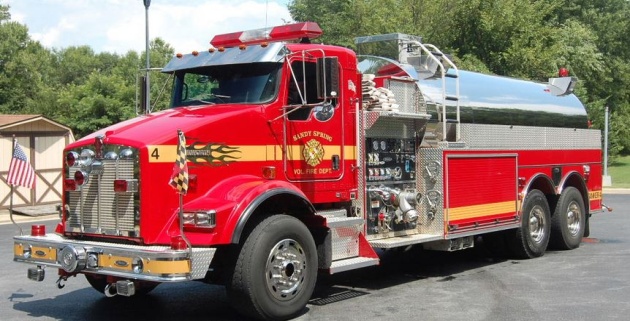 Length: 34'11", Width: 9’5”, Height: 10’ 7.5”, Gross Vehicle Weight 70,000 pounds3500 gals of water 1250 Gallons per Minute pump 3 total water dump chutes, 1- 8" dump per side, 1- 10" dump in rear 1 - 3500 gal portable folding tank. Deployable via electric lift. 2 - 6" x 10' hard sleeves.   2 - 2.5" x 10' hard sleeves 235 Gallons per Minute  floating pump,  8 Horse Power Mobile Radio, Mobile Data Computer (MDC), 2- Motorola APX Series Portable Radios200' 2" crosslay with 175 Gallons per Minute fog nozzle 200' 3" crosslay with gated wye 2 Self Contained Breathing Apparatusassortment of hose adaptors 2 - large diameter rear water intakesPierce Tractor-Drawn Aerial: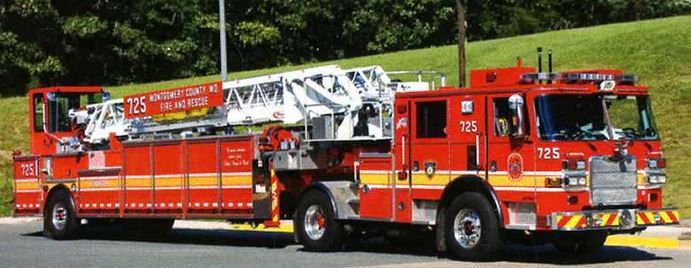 Length 59’, Width 9’5”, Height 11’, Gross Vehicle Weight 63,000 lbs100 foot Heavy Duty Aerial ladder174 feet of ground laddersMobile Radio, Mobile Data Computer (MDC), 4- Motorola APX Series Portable Radios15 Kilowatt On-Board GeneratorVehicle Extrication Equipment (Jaws of Life)Rope Rescue Equipment-2 rigging bags, 3-200’ lifelines, bag with helmets and harnessesStokes Basket with accessories including ridged backboardPierce anchoring system for stokes basketAir Bags: 1 – 1 Ton, 2 – 5 Ton, 2 – 20 Ton; 2 – 40 TonWood Cribbing and Shoring including Paratech StrutsChains and Ratchet Straps for vehicle stabilization500 - 1000 Gallon per Minute capacity elevated master streamPortable lighting and powerVentilation Fans including 2 -gas fans, 2-electric fans Water Rescue equipment including Personal Flotation Devices and Throw BagsDowned Firefighter Rapid Intervention Kit and two thermal imaging camerasForcible Entry EquipmentElevator Rescue Tools 1 set of elevator keys and elevator poleSalvage Equipment - sump pump with 100’ 1 ½”  hoseOverhaul EquipmentMetro bag and Warning Strobe Alarm DeviceElectric and air cord reels - 2- 200’ on board cord reels. 50’ air hose with regulatorGas powered saws for wood, metal, and concreteComplete set of Dewalt battery operated hand toolsVarious small hand tools, screw drivers, wrenches, etc. for rescue utilizationNote: This unit has extreme maneuverabilityPierce All-Steer Aerial Tower: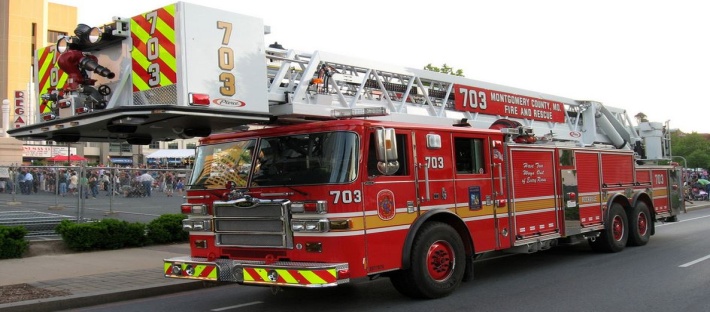 Length: 47’, Width: 9’5”( with jacks 17’5”), Height: 11’7”, Gross Vehicle Weight 72,000100 foot Heavy Duty Aerial ladder with 1000 pound capacity bucketBucket capacity -3 person no water flowing, 2 person w/1000 Gallon per Minute flowing158 feet of ground ladders-1-14’ 1-16’, 1-20’, 1-28’, 2-35’Mobile Radio, Mobile Data Computer (MDC), 4- Motorola APX Series Portable RadiosRope Rescue Equipment-2 rigging bags, 3-200’ lifelines, bag with helmets and harnessesStokes Basket with accessories including rigid backboardPierce anchoring system for stokes basketPierce brackets for “life ladder” used with 16’ ladder for parapet operationsWood cribbing- 12- 4”x4” and 12-2”x4”  for supplemental stabilization for outriggers15 Kilo-Watt on board generator, 2 portable Honda Gen-lights 1000 Watts2000 Gallon per Minute elevated master streamPortable lighting 4- 500 Watt lights, 2- 75’ electrical cords, 2-50’ electrical cordsVentilation Fans 2- gas fans 18,500 Cubic Feet per Minute , 2-electric fans 12,000CFMForcible Entry 2 complete sets of irons and 2 hydra-rams, misc. hand forcible entry toolsDowned Firefighter Rapid Intervention Kit and two thermal imaging camerasElevator Rescue Tools 1 set of elevator keys and elevator poleSalvage Equipment- sump pump with 100’ 1 ½”  hoseOverhaul Equipment 4 various sized blue tarps and 1 canvas throw tarp Metro bag and Warning Strobe Alarm Device (WSAD)Electric and air cord reels- 2- 200’ on board cord reels. 50’ air hose with regulatorGas powered saws for wood, metal, and concrete. 2 Partner K950 with metal blade and combination blade. 2 Cutters edge saws with carbide tip and Bullitt chains. 1 Sthil saw with carbide tip chain. Saw box with accessories. All saws run on 2 stroke gas 50/1 mixBattery Powered Tools- Complete set of Bostch battery operated hand toolsPierce Rescue Squad: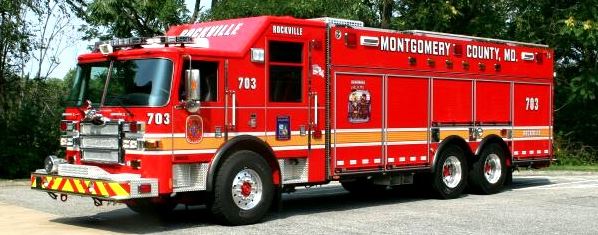 Length 38’ 2”, Width 96”, Height 10’ 6”, Gross Vehicle Weight 62,000 poundsCummins ISM 450 Horsepower diesel engine, Allison automatic transmission.6- Riding positions all facing forwardEquipped with Roll Stability Technology, Passenger restraint Technology and Driver/officer side curtain air bags as well as rear outboard side curtain air bags.Standard firefighting equipment such as Self Contained Breathing Apparatus, portable hand lights, and hand tools for each of the six (6) riding positionsA state of the art Hurst hydraulic rescue tool system (Jaws of Life), including six (6) tools pre-connected to reels so that each tool is "hot" and ready to use immediately on arrival. In addition, multiple gasoline powered portable power units assure the tools can be used remote from the apparatus.35 Kilowatt Power Take Off generator and 20 Kilowatt Diesel back-up generator for all lighting, electrical tools, and other electrical power needs.9,000 watt Wilburt light towerParatech Rescue Strut package - use in vehicle, trench rescue, and building collapseHeavy rigging equipment component including numerous heavy duty chains, rigging slings, come-a-longs, anchoring devices, portable winches, etc.Stationary anchoring points on four (4) sides of the apparatus, top and bottom, for securing unstable vehicles and other objects.Water and ice rescue equipment, including dry suits and ice rescue suits to protect personnel from the effects of contaminated flood water, extreme cold water and weather, and icy environments.High angle rescue equipment such as ropes, pulleys, harnesses, stokes baskets, etc., for rescue from high-rise buildings, steep embankments, structural power and water towers, rock cliffs, etc.A heavy duty air plasma cutting system and Petrogen cutting torch, both for cutting different types of thick structural steel and aluminum.Downed Firefighter Rapid Intervention Kit and two thermal imaging camerasA 16.2 CFM on-board air compressor and a portable Scott Air Cart to power an assortment of pneumatic cutting, lifting, and burning tools, in addition to ½” and ¾”pneumatic impact guns for dismantling large truck tires and heavy equipment.A full complement of high and medium pressure power lifting bags for lifting anything from cars to concrete to trains, and anything in between.Concrete cutting and chipping equipment for lightweight structural collapseWood cribbing and shoring materials for stabilization of vehicles, heavy machinery, structural building collapses, etc.Confined space rescue equipment such as atmospheric monitoring devices, ventilation systems, patient evacuation systems, Hurst Hydraulic Power Lifting Cylinders, lifting capacity 1000,000 poundsVarious small hand tools, screw drivers, wrenches, etc. for rescue utilizationNumerous firefighting tools including ventilation fans, fire extinguishers, fire/rescue roofing saws, ladders, interior and exterior lighting units, etc.Freightliner/International Advanced Life Support (Ambulance):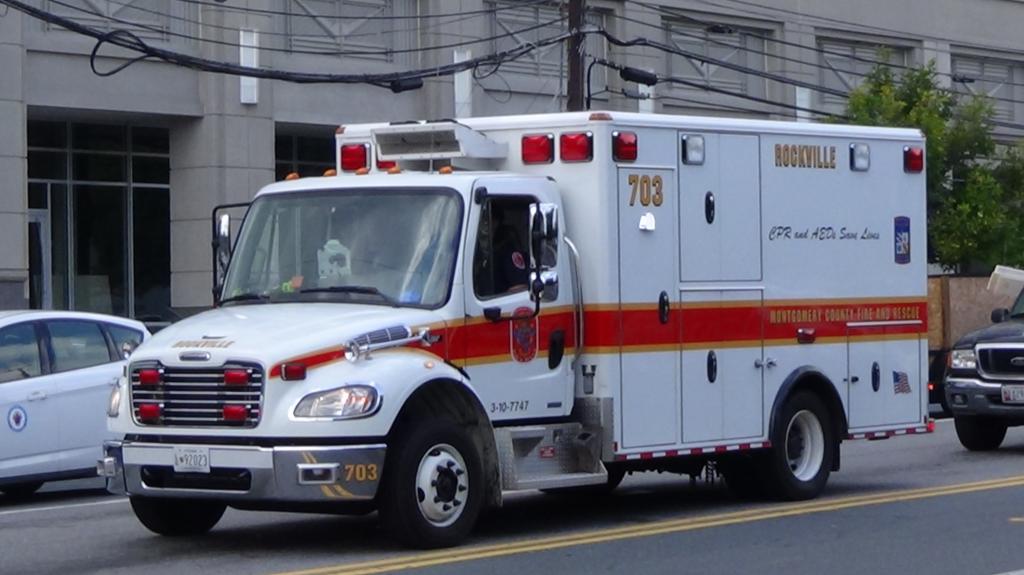 Length 23’ 6”, Width 9’ 6”, Height: 10’ 6”, Gross Vehicle Weight 15,500 poundsMobile Radio, Mobile Data Computer (MDC), 2- Motorola APX Series Portable RadiosGermicidal Air Purification System2- Traffic Safety VestsNavigational Aids (Maps, GPS, County Red Book)1-  Onboard “M” size Oxygen Cylinder with Zico electric oxygen tank lift2-  Portable “D” Size Oxygen CylinderOnboard Suction and supplies1- Reeves Stretcher1- Child Car SeatLong Board Splints1- Stair Chair2- Survivor Lights, 1- Light Box2- Scott Self Contained Breathing ApparatusPhysio-Control AED LifePak 1000,1- Portable Suction, Mass Casualty Incident Triage Bag1- Fire Extinguisher and Road Flares1- Tool Box/Bag2-Long Spine Board and splinting equipmentShort Spine Board, Kendrick Extrication Device1- Ferno Scoop Stretcher1- Ferno Patient Stretcher with 750 pound capacityGreen Oxygen bag to include airway masks, BVM, BLS medications and GlucometerBLS MedicationsOnboard Suction and suppliesBLS Airway Management Supplies2-Obstetric Kits/SuppliesBLS Trauma SuppliesImmobilization Bag includes cervical collars and spinal precautions equipment Splinting EquipmentBurn Management SuppliesInfectious Control/Body Surface Isolation Supplies         Freightliner/International Advanced Life Support (Medic Unit):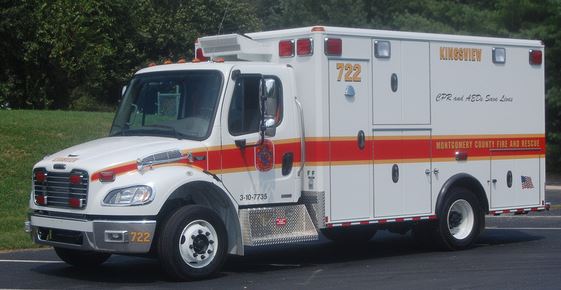 Length 23’6”, Width 9’ 6”, Height: 10’6”, Gross Vehicle Weight 15,500 poundsMobile Radio, Mobile Data Computer (MDC), 2- Motorola APX Series Portable RadiosGermicidal Air Purification System2- Traffic Safety VestsNavigational Aids including maps and Global Positioning System Device1-  Onboard “M” size Oxygen Cylinder with Zico electric oxygen tank lift2-  Portable “D” Size Oxygen CylinderOnboard Suction and supplies1- Reeves Stretcher1- Child Car SeatLong Board Splints1- Stair Chair2- Survivor Lights, 1- Light Box2- Scott Self Contained Breathing Apparatus1 – Physio Control LifePak 15, portable monitor/defibrillator1- Portable Suction, Mass Casualty Incident Triage Bag1- Fire Extinguisher and Road Flares1- Tool Box/Bag2-Long Spine Board and splinting equipmentShort Spine Board, Kendrick Extrication Device1- Ferno Scoop Stretcher1- Ferno Patient Stretcher with 750 pound capacityGreen Oxygen bag to include airway masks, BVM, BLS medications and Glucometer Advance Life Support Bag- includes I.V. Kit’s, and over 30 Emergency MedicationsAdvance Life Support Airway Bag- Airway kits, Emergency Intubations with Cameras, Emergency Cricothyrotomy Kits, Emergency Pneumothorax KitsTrauma Bag includes bandaging, cervical collars and spinal precautions equipment Onboard Suction and suppliesBLS Airway Management Supplies2-Obstetric Kits/SuppliesBLS Trauma and Burn Management SuppliesMedical Ambulance Bus (MAB):  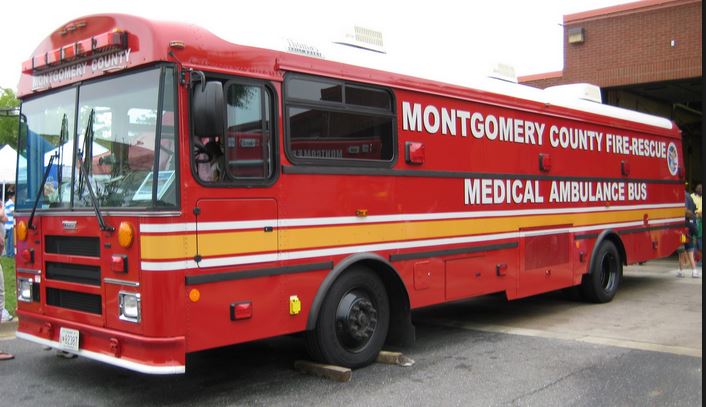 Montgomery County Fire/Rescue has 2 medical ambulance buses assigned to fire stations 22 and 26.  The buses are a 2007 Thomas Bus with conversion by Spartan industries.  These units enhance the Metropolitan Washington regional capability to deliver on-scene mass casualty care.  These units are a set of 5 that were purchased with Urban Area Security Initiative (UASI) Federal grant funds.  The other 4 units are located in Fairfax, Prince Georges, Arlington, and the District of Columbia.  Length 37’, Width 9’ 6”, Height 12’ 4”, Gross Vehicle Weight 33,480 poundsCapability for twenty littered patients, with litters rated for 350 pounds.Removable articulating rear ramp.Eight “K” oxygen cylinders providing 15 liters per minute of oxygen for 16 patients, for up to a total of 3 hours.Liter flow controls for each patient.External inlet to feed oxygen from an external source to the medical ambulance bus.12.5 Kilowatt generator.External inlet to provide shoreline electrical power to the medical ambulance bus.BLS patient treatment supplies.2 bariatric cots with the capability to hold a patient 1100 pounds in the down position and 700 pounds in the raised position.Mass Casualty Support Unit (MCSU):  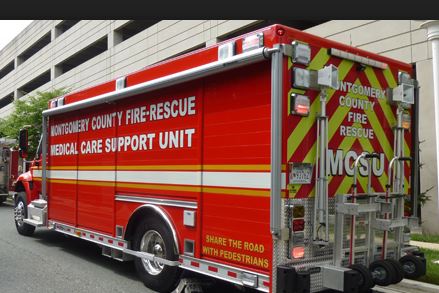 Montgomery County Fire/Rescue has 2 mass casualty support units assigned to fire stations 22 and 26.  The support unit is a 2007 International chassis with a Hackney body.  These units enhance the Metropolitan Washington regional capability to deliver on-scene mass casualty care.  These units are a set of 5 that were purchased with Urban Area Security Initiative (UASI) Federal grant funds.  The other 4 units are located in Fairfax, Prince Georges, Arlington, and the District of Columbia.  The unit has the following equipment onboard:Length 30’, Width 9’ 6”, Height 10’ 2”, Gross Vehicle Weight 35,000 poundsFour body-mounted portable 750 watt flood lights.Two awnings that automatically retract when the wind exceeds 18 miles per hour.Automatic traction control and differential lock.Two hand carts mounted on the rear.One V-MUX Multiplex control module in cab for all operations.Mass casualty supplies adequate for 10 patients, including:80 backboards with spinal immobolization straps.40 field stretchers.Tarps, cones, and flags color-coded for triage areas.4 “M cylinder oxygen tanks with distribution system.4  2,000 watt portable generators with a light attached.The cache has supplies apportioned for 50 patients on each side of the unit.  The supplies are in containers that are color coded for triage.  Additional supplies are provided in clear plastic containers.  Hazardous Materials Unit: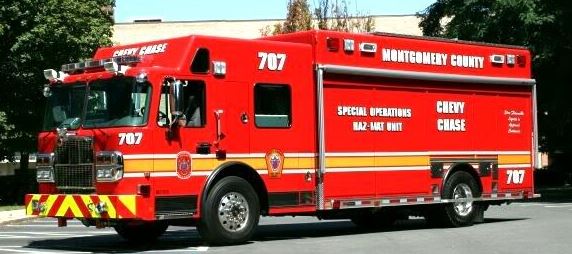 Length 34' 6",  Width 10' 1",  Height 11' 6", Gross Vehicle Weight 44,000 pounds Mobile Radio, Mobile Data Computer (MDC), 4- Motorola APX Series Portable Radios4 riding positionsDesignated Command Research Area Radio and Data signal Communications.Climate controlled storage in cab area 10 weather resistance roll up storage areas Interior adjustable shelving Exterior awning                                    Built in absorbent storage                  Self contained stairway Top coffin weather resistance  storage Power Take Off (PTO) driven Generator Light Tower  Personnel Protective Assembles from Level A to Level D Self Contained Breathing ApparatusCommunications for riding and entry position with in -suit capabilityMedical monitoring Air Monitoring sensors for  single or multi gasPhotoionization Detection    Powdered classification WMD for Chemical and Biological Radiation detection for personnel or area Liquid transfer equipmentDiking, damming ,plugging capabilities                                  Over packing capabilities Decontamination equipment for  simple to multi-stage arrangementsMobile Air Unit: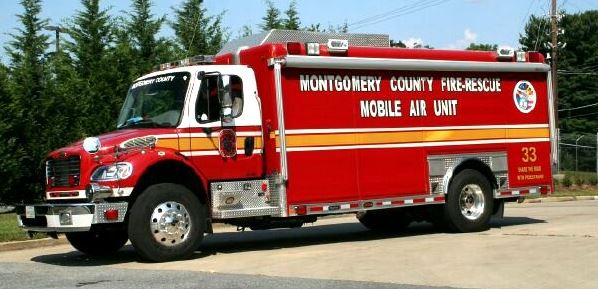 Length: 31’6”, Width: 9’,  Height: 10’, Gross Vehicle Weight 33,000 poundsMobile Radio, Mobile Data Computer (MDC), 2- Motorola APX Series Portable RadiosDriven by 3 cylinder diesel motorFuel Capacity: 50 Gal.6000 Pounds per Square Inch Breathing Air Compressor4 Breathing air cylinder Cascade System5 Breathing air cylinder cartAir Cylinder Filling Station20- Spare Self Contained Breathing Apparatus Cylinders200’ 6000 pounds per square inch (PSI). Air Line on Reel250’ 6000 PSI. Portable Air Line3- Self Contained Breathing Apparatus Generator: 50 Kilowatt Winco Model 50CDS 120/240 Electrical Grounding Cable with stake6000 Watt Light Tower (4 1500 Watt lights) with remote controlPortable 500 Watt Quartz Light2- 200’ 10/3 Electric Cord on Reels1- 300’ 10/3 Electric Cord on Reel1- 25’ 3 Prong Electric cord4- 50’ 3 Prong Electric Cords9- Electrical Pig Tale Adapters1- 20  Electric Smoke Ejector1- 24” Electric Smoke Ejector1- 18” Gas Blower1- 50’ Polypropylene RopeCab: Maps, Hazmat Response Guide, Montgomery/PG Radio and Portables1- Tool BoxTraffic Triangles Wheel Chocks 1- 20 pound ABC Dry Chemical ExtinguisherBomb Unit: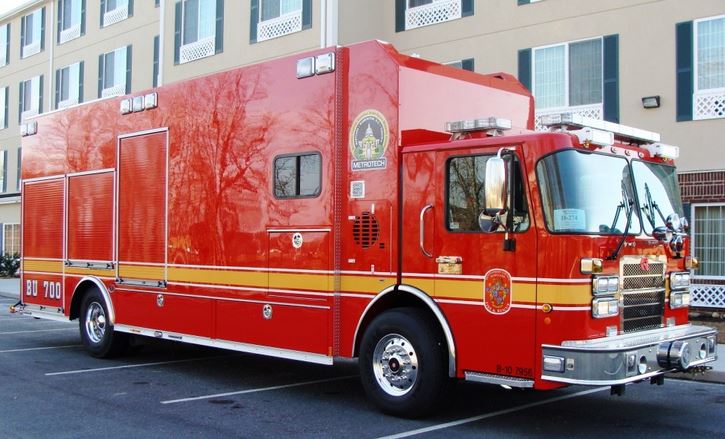 Length: 37’, Height: 12’ 8”, Width: 9’ 5”, Gross Vehicle Weight  47,000 poundsMobile Radio, Mobile Data Computer (MDC), 2- Motorola APX Series Portable RadiosONAN 20 Kilowatt  on board generatorFully automatic awning on Drivers side20’ Mast  video camera20’ Light towerMultiple platforms and kits for use in Fire and Explosion investigationsInventory list limited for security concernsChesapeake Model Rescue Boat: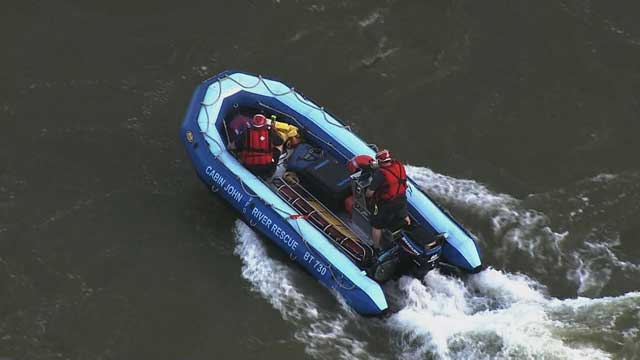 Length:  17’2”, Width: 7’10”, Weight 625lbs (w/ Engine) 375lbs (w/o Engine), Power Rating 80 HorsepowerDesigned working load 3000 Pounds, Maximum buoyancy 7200 Pounds65 Horsepower  Mercury Jet Drive Outboard Engine (4 cycle)Mobile Radio capable of Multi-Jurisdictional CommunicationRope Rescue Equipment- Rigging bag, 1-150’ lifeline, 1-150’ utility lineStokes Basket with accessories including rigid backboard and Helicopter BridleEMS First Aid Bag including Oxygen Cylinder and Emergency Blankets2 Life Rings, Cinch ring collar, 4 throw bags4 Patient Personal Flotation Devices and Helmets4 Paddles, 2 Walking Poles, Gaff Hook45 min high pressure SCBA cylinder with Air Regulator and Fill hoseSpot LightAir Horn, Flare Gun, Glow sticks, and Dye MarkersTool Box Manufactured by Demaree Inflatable Boats (DIB)Rescue Sled Style Boat: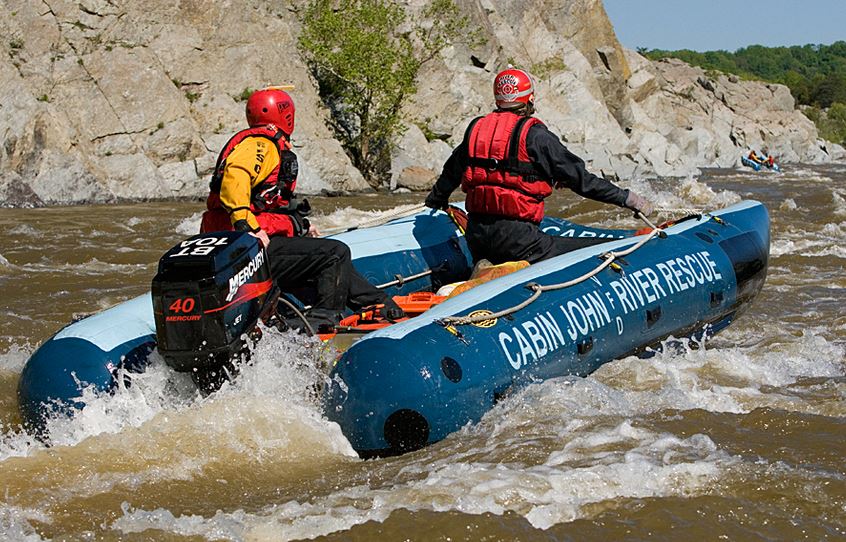 Length:  14’ 6”, Width: 7’ , Weight: 475lbs (w/ engine) 225lbs (w/o engine)40 Horsepower Mercury Jet Drive Outboard  Engine (4 cycle)Rope Rescue Equipment- Rigging bag, 1-150’ lifeline, 1-150’ utility lineEMS First Aid Bag including Oxygen Cylinder and Emergency Blankets2 Life Rings, Cinch ring collar, 4 throw bags4 Patient Personal Flotation Devices and Helmets4 Paddles, 2 Walking Poles, Gaff HookSpot LightAir Horn, Flare Gun, Glow sticks, and Dye MarkersTool Box Manufactured by Demaree Inflatable Boats (DIB)Airboat: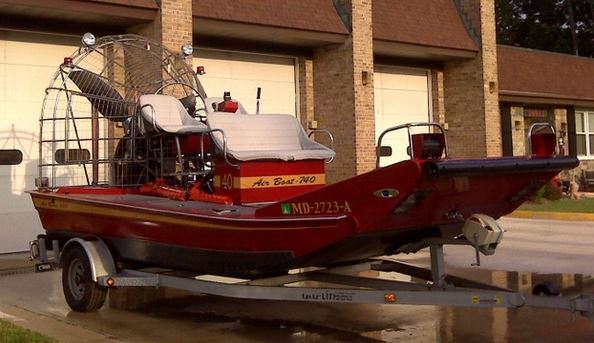 Length 20’ 6", Width 8' 4", Transom 24” Height 9’ without trailer, 10’ 8” on trailer8 persons or 1600 pounds rated capacity Hull Construction: Welded Marine grade aluminum alloy with bottom and side T-bar stiffeners.Engine:  350 CI V-8 Gasoline Engine, 300 Horse Power, Fuel Capacity: 40 Gallons, Oil Capacity: 5 QuartsGauges: Tachometer, Temperature, Oil Pressure, VoltmeterBilge Pumps: (2) automatic activated with manual override switch on dash.Lighting: Coast Guard approved running lights (fore & aft). Auxiliary halogen 1- Spare Tire, 2- Wheel ChocksMobile Radio capable of Multi-Jurisdictional CommunicationBow line with BagAnchor with RopeRescuer/Patient entry ladderPatient Rescue Body RampLife Ring with water rescue throw bag1- Fire extinguisher2- Rescue Hammers for rescue of patients from vehicles in the water4- Sets of hearing protection2- Water rescue rope throw bags3- Sets of Patient water protective equipment including life vests and helmets. 3- Rescuer hand lights1- Binoculars2- Victim recovery bags20- Color coded cyalume light sticksPatient/Victim marking spray paint can for search procedures1- Tool Box with assorted small tools
Engine Tanker: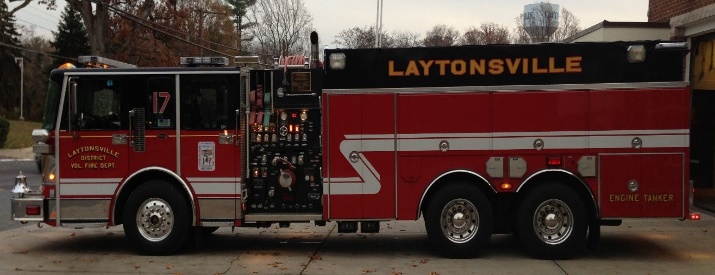 Length: 35’ 6”, Width: 9’ 1”, Height: 10’-1”, Gross Vehicle Weight 64,000 pounds1,750 Gallons per Minute Hale pump2,000 Gallon Water Tank50 Gallon Class “B” Foam Tank (Enough for approximately 16600 gallons of finished foam solution)2,100 Gallon Portable Folding Water Tank1,800’ of 4” Large Diameter Supply Hose2- 200’ of 1 ¾” Attack Line (pre-connect)1- 250’ of 1 ¾” Attack Line (pre-connect)1- 250’ of 2” Attack Line (pre-connect)1- 250’ of 3” Attack Line (with blitz fire nozzle) (pre-connect)1- 300’ booster hose (pre-connect)2- Side Water Dump Chutes1- Rear Dump Water Dump ChuteMobile Radio, Mobile Data Computer (MDC), 4- Motorola APX Series Portable Radios10 Kilowatt Power Take Off on board generatorFixed 1,000 watt flood lights2- 150’ pre-connected electric cord reels2,000 watt portable generator with 500 watt fixed light50’ portable electric cord reel with 500 watt fixed light24’ Extension Ladder, 14’ Ground Ladder, 10’ Attic LadderForcible Entry- 1 set of irons, 1 hydra-ramMetro bagBrush Engine: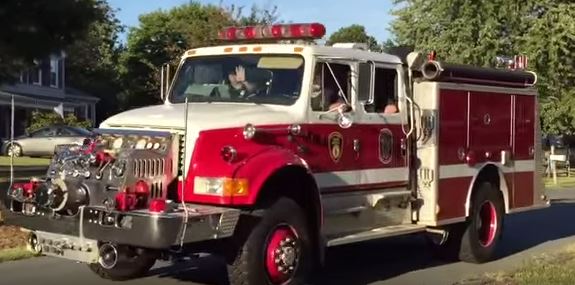 Length: 27’ 6” , Width: 7’ 9”, Height: 9’ 5”, Gross Vehicle Weight 39,000 poundsMobile Radio, Mobile Data Computer (MDC), 4- Motorola APX Series Portable Radios750 Gallon per Minute Hale single-stage front mount pump500 gallon water tank“Pump and Roll” capabilityFour Wheel Drive4 person front facing seating2- 200’ of 1 ¾” Attack Line (pre-connect)1- 200’ of 2” Attack Line (pre-connect)1- 150’ of 1” Booster Reel Line (pre-connect)600’ – 3” Supply Line1500’ – 4” Large Diameter Supply Line3 – 10’ Hard Sleeve Drafting Line48 feet of Ground Ladders:14’ Roof Ladder24’ Extension Ladder10’ Folding Attic LadderOn board 110 volt inverter5 Kilowatt portable generator2- 500 Watt Portable Tripod lightsStihl MS260 ChainsawPro-Pak portable foam system Standard forcible entry equipmentBrush Truck: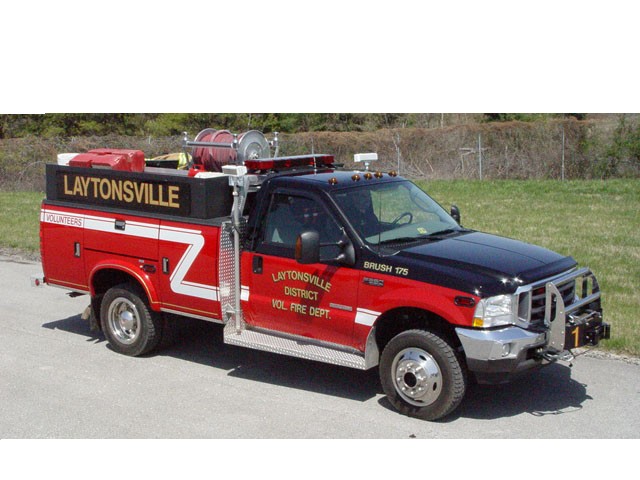 Length: 21’ 8”, Width: 9’ 1”, Height: 7’ 10”, Gross Vehicle Weight 13, 880 pounds400 Gallon per Minute pump300 Gallon TankMobile Radio, 2- Motorola APX Series Portable Radios200’ of 3” Supply Hose400’ forestry hose150’ of 1 ¾” hose 1- 300’ booster hose3500 watt on board generatorFixed 500 watt flood lightsPortable 500 watt lightSthil chain saw12,000 pound capacity electric winchRescue Engine: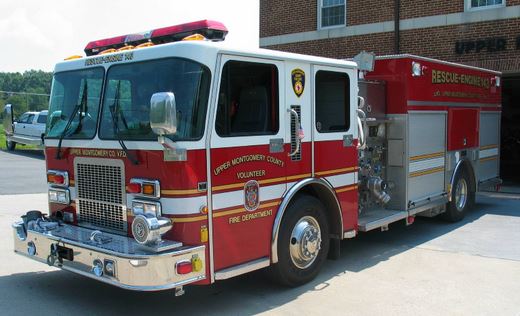 Length 37’ 4”, Width 9’ 9”, Height 10’ 2”, Gross Vehicle Weight 63,,000 poundsClass A engine with Compressed Air Foam capacity1500 Gallon Water Tank 2000 Gallon per Minute Hale Q-Max Pump Pre-piped mounted master stream device 500 - 1000 Gallons per Minute capacity Mobile Radio, Mobile Data Computer (MDC), 4- Motorola APX Series Portable Radios20 Kilowatt Onboard Diesel GeneratorWill Burt 6,000 Watt Pole Light Tower with 4 – 1500 watt lights1 – 250’ Electric Cord Reel1 – 200’ Electric Cord ReelPortable lighting and power2050 feet of  4” Large Diameter Supply Hose  (3) Pre-connected Cross lays(2) Pre-connected lines off of the rear step (1) Standpipe racks consisting of 150 feet of 1 3/4” line24’ Extension Ladder, 14’ Ground Ladder, 10’ Attic LadderStandard forcible entry equipment including Halligan Bar, Axe, and Rabbit ToolA state of the art Hurst hydraulic rescue tool system (Jaws of Life), including pre-connected to reels so that each tool is "hot" and ready to use immediately on arrival.Paratech Rescue Strut package - use in vehicle, trench rescue, and building collapse26 Ton Air BagsCribbing and Shoring for vehicle stabilizationChains and Ratchet Straps for vehicle stabilizationVentilation FansLock out/Tag Out kitRope Rescue Equipment including Rigging Bags and LifelineComplete set of Dewalt battery operated hand toolsWater Rescue equipment including Personal Flotation Device’s and HelmetsRescue Air tool complimentAll Terrain Vehicle: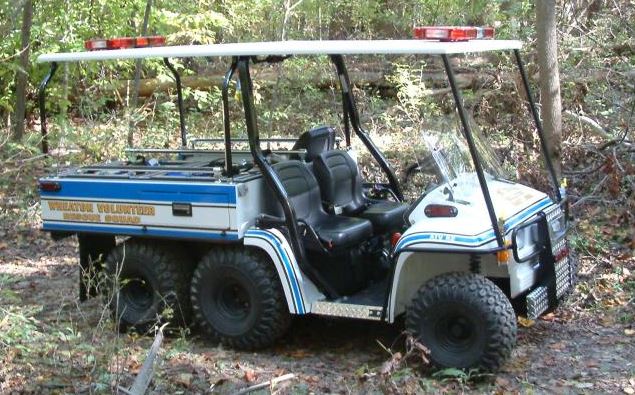 Length: 10’ 2", Height: 70”, Width: 60” Gross Vehicle Weight 2487 poundsCapable of carrying a patient and 3 fire department personnelAlso used to carry and deliver equipment and personnel off roadHas a compliment of BLS equipmentCan be outfitted with ALS equipmentTowed to scene using an open trailer and pickup truck or SUVDeployed from trailer in under 2 minutesEmergency Medical Services Supervisor: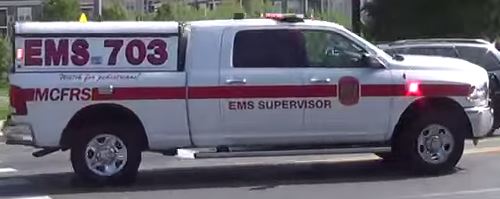 Length: 21’, Width:8’ 3”,  Height: 6 ’9”, Gross Vehicle Weight  9000 poundsSeating for 6 people with headsets for 2. Can be used as Command platform 2 Mobile Radios, Mobile Data Computer (MDC), 1- Motorola APX Series Portable RadioMaryland state Medical Radio Lucas CPR deviceComplete set of Advanced Life Support gear.Continuous Positive Airway Pressure (CPAP) Therapy Device.King Vision Video LaryngoscopeMulti-Casualty Incident equipment with flags, vests, colored tarps, colored ribbons and triage tags, and Patient Tracking formsSpare complete LifePak 15 to be used as loaner unitBasic water rescue gear, Personal Flotation Device, Throw BagSecured box with Morphine and Versed for field distribution as needed2 DUO Dote KitsCyano Kit – Cyanide Poising antidote kitSpare LifePak 15 accessories (12 lead cables, 3 lead cables, pulse ox and rainbow cables, BP cuffs, Spare Batteries)Self Contained Breathing Apparatus Halligan bar2 Streamlight Flash lights  Emergency Kit with pre-paid Gas cards, food cards, visa cards and cashRAD 57 meter, Carbon Monoxide Meter